Stage en Espagne 2019.Lieu : La Pineda (entre Salou et Tarragone) à l’hôtel Estival Park.Départ de Deux- Acren le vendredi 05/04/19 vers 18h30Retour à Deux-Acren: dimanche 14/04/19 vers 10h.Prix : comprend le trajet en car, le logement le logement all-in ou ½ pension.  !! attention !! Si 2 personnes, le logement à l’hôtel dans les mêmes conditions. Réservations avant le 1er février 2019 Réservations : Pelders Josy au 0475/21.21.90 pour le 01/02/2019 avec paiement de 50% du montant pour le 05/02/2019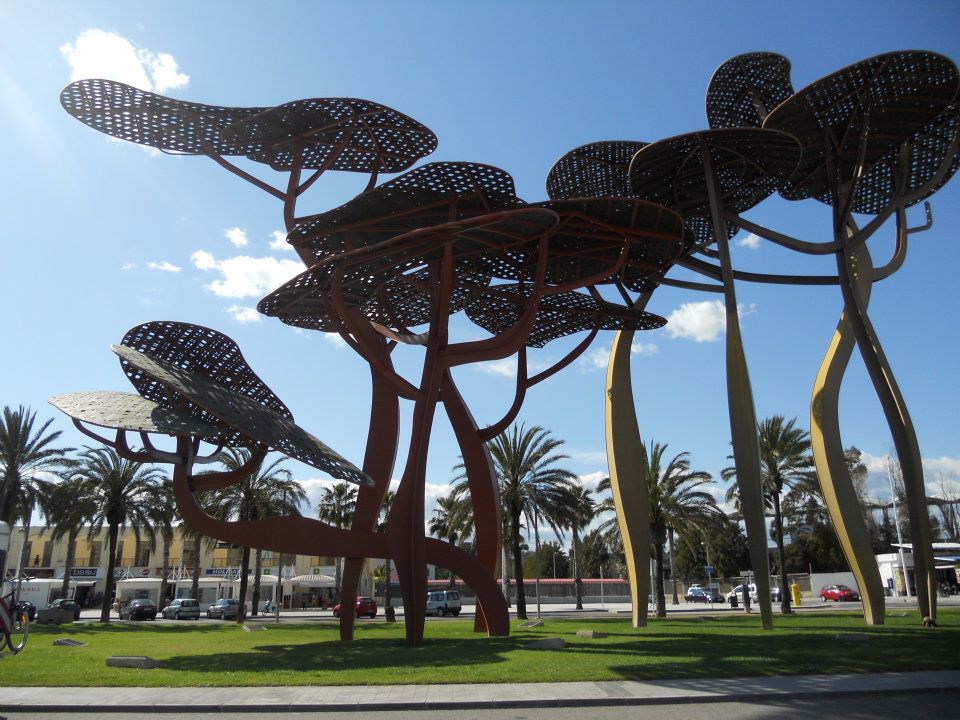 All-in½ pension2 adultes525€/pers.400€/pers.2 adultes + 1 enfant498€/pers.369€/pers.2 adultes + 2 enfants485€/pers.353€/pers.2 adultes + 3 enfants477€/pers.343€/pers.2 adultes + 4 enfants472€/pers.337€/pers.3 adultes517€/pers.385€/pers.3 adultes + 1 enfant499€/pers.370€/pers.3 adultes + 2 enfants477€/pers.336€/pers.3 adultes + 3 enfants470€/pers.330€/pers.4 adultes504€/pers.370€/pers.4 adultes + 1 enfant492€/pers.357€/pers.4 adultes + 2 enfants485€/pers.349€/pers.5 adultes496€/pers.361€/pers.5 adultes + 1 enfant488€/pers.352€/pers.6 adultes491€/pers.355€/pers.